                                       ФЕДЕРАЛЬНОЕ ГОСУДАРСТВЕННОЕ БЮДЖЕТНОЕ ОБРАЗОВАТЕЛЬНОЕ УЧРЕЖДЕНИЕ ВЫСШЕГО ОБРАЗОВАНИЯ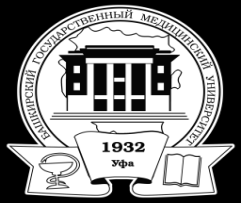                      БАШКИРСКИЙ  ГОСУДАРСТВЕННЫЙ  МЕДИЦИНСКИЙ УНИВЕРСИТЕТ                 МИНИСТЕРСТВА  ЗДРАВООХРАНЕНИЯ РОССИЙСКОЙ ФЕДЕРАЦИИПЕРЕЧЕНЬ ВОПРОСОВ ДЛЯ ПОДГОТОВКИК ГОСУДАРСТВЕННОМУ ЭКЗАМЕНУпо направлению подготовки 33.06.01 Фармацияпо специальности 14.04.03 Организация фармацевтического делаЧем характеризуется современная государственная политика в области образования? Закон «Об образовании в Российской Федерации».Концепция фармацевтического маркетинга. Фармацевтический маркетинг как часть общего маркетинга. Основные определения, понятия и особенности фармацевтического маркетинга. Фармацевтический маркетинг как система.Розничное звено системы доведения аптечных товаров до потребителей.В чем состоит вклад ученых-медиков в развитие мировой педагогики (П.Ф. Лесгафт, И.М. Сеченов, И.П. Павлов)? Педагогическая деятельность хирурга Н.И. Пирогова.Основные направления дифференциации организации фармации как науки: фармацевтический маркетинг и организация фармацевтической помощи, экономика фармацевтических организаций, учет в фармацевтических организациях: кадровый, процессный, финансовый, инновационный и инвестиционный менеджмент, риск-менеджмент в фармацевтических организациях; фармакоэпидемиология, фармацевтическая география в соцэкосистемах; фармакоинформатика, фармакоэкономика. Логистика.Основы менеджмента. Функции и методы менеджмента. Что представляет собой дидактика? Каковы научные основы процесса обучения (культурологические, нормативные, психологические, этические, физиологические, информационные)?Основные термины, понятия, определения науки управления. Иерархиология. Цель, принципы и функции менеджмента. Основные подходы к управлению. Виды управления. Модели и методы менеджмента в фармации.Бухгалтерский баланс. Виды балансов. Строение актива и пассива баланса. Статьи баланса. План счетов. Система синтетических и аналитических счетов. Простые и сложные бухгалтерские проводки. Метод двойной записи. Оборотные ведомости. Учетные регистры.Что представляют собой образовательный стандарт высшей школы, учебный план, учебная программа как основа организации образовательного процесса в вузе? Охарактеризуйте их.Полномочия Правительства и органов исполнительной власти РФ в сфере обращения лекарственных средств; законодательные, нормативные акты и отраслевые стандарты в области Государственной системы контроля качества, эффективности и безопасности лекарственных средств; производства и изготовления лекарственных средств, государственной регистрации их; ввоза лекарственных средств на территорию РФ и вывоза их из России; оптовой и розничной торговли лекарственными средствами; разработки новых лекарственных средств, государственных гарантий доступности лекарственных средств; информации о лекарственных средствах и их рекламе; ответственности за вред, нанесенный здоровью человека применением лекарственных средств.Подсистема «Фармацевтический менеджмент». Основные направления и перспективы маркетинговых исследований. Фармацевтический рынок, методы его изучения. Сегментирование рынка и позиционирование товаров на рынке лекарственных препаратов. Конкуренция на фармацевтическом рынке (оценка товаров и услуг с ориентацией на целевую группу потенциальных покупателей). Оценка конкурентоспособности товаровЧто представляет собой самостоятельная работа студентов как развитие и самоорганизация личности обучаемых?Управление трудовым коллективом. Стиль руководства. Основные подходы к определению и оценке различных стилей руководства. Авторитет руководителя.Методические приемы оценки личностно-деловых качеств менеджера. Формальная и неформальная структуры организации. Социально-психологические методы управления коллективом. Социально-психологический климат коллектива.Конфликты, способы их предупреждения и разрешения. Модели управления конфликтами.Учет финансовых результатов и их использование. Налоговая система в РФ. Синтетический и аналитический учет налогообложения валового дохода и прибыли. Корреспонденция счетов. Использование прибыли.Что представляет собой лекция как ведущая форма организации образовательного процесса в вузе? Развитие лекционной формы в системе вузовского обучения (проблемная лекция, лекция вдвоём, лекция - пресс-конференция, лекция с заранее запланированными ошибками).Здравоохранение как система. Принципы национального здравоохранения. Основы правового законодательства по здравоохранению РФ.Методы оценки состояния фармацевтической бизнес единицы: (анализ финансовых результатов деятельности, анализ финансового состояния предприятия, анализ деловой активности и эффективной деятельности предприятия; методика комплексной оценки эффективности хозяйственной деятельности).Охарактеризуйте активные методы обучения (не имитационные и имитационные).Организация фармацевтической помощи. Фармацевтическая помощь. Определение. Цели и задачи: изучение запросов и нужд потребителей, производство лекарственных средств, регистрация, контроль качества и сертификации, доведение до потребителя, мониторинг за побочными эффектами, фармацевтическая информация. Основные характеристики и тенденции развития системы фармацевтической помощи и фармацевтического рынка РФ.Учет финансовых результатов и их использование. Налоговая система в РФ. Синтетический и аналитический учет налогообложения валового дохода и прибыли. Корреспонденция счетов. Использование прибыли.Что представляют собой средства обучения и контроля как орудия педагогической деятельности? Характеристика средств обучения и контроля.Основы законодательства Российской Федерации о лекарственных средствах. Федеральный закон от 31.03.2010 г. № 61-ФЗ «Об обращении лекарственных средств». Законодательство и нормативные акты государственного регулирования отношений, возникающих в сфере обращения лекарственных средств (государственная регистрация лекарственных средств; лицензирование деятельности в сфере обращения их; аттестация и сертификация специалистов, занятых в сфере обращения лекарственных средств; государственного контроля производства, изготовления, качества, эффективности, безопасности лекарственных средств).Основы делопроизводства. Принципы единой государственной системы делопроизводства. Организация документооборота. Проектирование и оформление бланков документов. Требования, предъявляемые к текстам документов. Виды основных организационно-распределительных документов. Документация по личному составу. Правила регистрации документов и построение справочного аппарата. Контроль за исполнением документов. Номенклатура и формирование дел. Оформление и подготовка документов, подлежащих длительному хранению. Автоматизация делопроизводства.Что представляет собой педагогическая практика аспирантов, в чем заключается порядок её организации и проведения?Психология кадровой политики: принципы, правила, методы управления трудовыми ресурсами аптечных организаций. Этапы управления трудовыми ресурсами. Управление дисциплиной труда. Оценка уровня работы подчиненных и контроль за их деятельностью. Аттестация провизоров и фармацевтов. Охрана труда. Система непрерывного фармацевтического образования.Запасы товаров и их нормирование. Товарное обеспечение объема реализации. Классификация и оценка запасов (по рыночной цене, по средней цене, ЛИФО, ФИФО). Минимальный, средний и оптимальный максимальный запас. Факторы, влияющие на размер запаса. Анализ и планирование запасов. Точка заказа. Стандартный размер заказа. Определение оптимального размера заказа, частоты поставки. Товарное покрытие объема реализации.Дидактика в системе наук о человеке. Научные основы процесса обучения (культурологические, нормативные, психологические, этические, физиологические, информационные).Сбытовая политика маркетинга. Логистика. Учет издержек обращения аптеки. Классификация издержек обращения. Издержки, включаемые в себестоимость и относимые на финансовые результаты. Особенности определения издержек обращения на остаток товаров. Синтетический и аналитический учет издержек. Корреспонденция счетов.Психолого-педагогические компоненты содержания высшего медицинского образования. Научные основы определения содержания образования: факторы, влияющие на отбор содержания, компоненты содержания, подходы к определению содержания.Законодательное и нормативное регулирование: хранения, порядка перевозки, запрещения пересылки, ввоза (вывоза), приобретения, упаковки и маркировки наркотических средств и психотропных веществ (НСПВ); уничтожения НСПВ и их прекурсоров, инструментов и оборудования, дальнейшее использование которых признано нецелесообразным; отпуск физическим лицам по рецептам НСПВ и их использования. Противодействие незаконному обороту наркотических средств, психотропных веществ и их прекурсоров.Фармацевтическая экспертиза требований лечебно-профилактических медицинских организаций, поступающих в аптеки. Порядок отпуска товаров в отделения и кабинеты. Запас товаров в аптеках и отделениях (кабинетах). Учет товарно-материальных ценностей в аптеках и отделениях. Оформление первичной документации. Контроль заведующей аптекой за хранением и расходованием лекарственных препаратов в отделениях и кабинетах. Участие фармацевтического персонала аптеки медицинской организации в решении фармакоэкономических проблем и составлении формуляра аптечных товаров медицинской организации.Образовательный стандарт высшей школы, учебный план, учебная программа как основа организации образовательного процесса в вузе.Валовая и чистая прибыль, проблемы максимизации прибыли. Валовый доход и прибыль. Анализ и планирование валового дохода. Влияние факторов на валовый доход (изменение цены, реализация спроса). Факторы, влияющие на прибыль. Определение прибыли. Анализ сбалансированного соотношения между объемом производства, издержками, прибылью (точка безубыточности производства).Основные средства. Документальное оформление движения основных средств. Износ (амортизация) основных средств. Синтетический и аналитический учет основных средств. Корреспонденция счетов по учету основных средств и их износа.Принципы обучения в контексте решения основополагающих задач образования.Аптека – центральное звено в каналах движения фармацевтических и других товаров аптечного ассортимента. Определение, задачи и функции аптек, классификация. Принципы размещения аптек. Организационное проектирование аптек. Инженерное обустройство помещений, оборудование и оснащение. Номенклатура должностей аптечных работников; рекомендуемые штатные нормативы. Моделирование организации аптек в зависимости от объема и специфики работы.Лицензирование фармацевтической деятельности, аккредитация аптечных организаций и физических лиц.Психолого-дидактическая характеристика форм организации учебной деятельности.Товарная политика – основной элемент маркетинговой функции аптеки. Товар, номенклатура и ассортимент аптечных товаров. Основные направления товарной политики. Анализ жизненного цикла аптечных товаров (ЖЦТ). Концепция жизненно-необходимых и важнейших лекарств. Формирование ассортимента товаров в аптеке (ассортиментная политика): определение рационального набора одновременно обращаемых на рынке товаров в зависимости от ЖЦТ; установление оптимальной товарной номенклатуры; разработка перечня обязательного ассортимента; оптимизация ассортимента с учетом скорости реализации; обновление ассортимента. Разработка новых товаров и услуг.Издержки, составление смет будущих затрат. Состав (постоянные и переменные). Закон убывающей отдачи. Средние издержки и издержки за единицу продукции. Предельные издержки. Состав издержек аптеки: затраты на основные материалы, вспомогательные материалы, затраты труда (прямые и косвенные), накладные – расходы (аренда, страхование, освещение), амортизация, налоги и т.д.).Методы анализа и планирования затрат аптеки.Самостоятельная работа студентов как развитие и самоорганизация личности обучаемых.Рыночная система, ее составные части и функционирование. Модели рынков. Микроэкономика. Особенности экономики аптечной службы. Основные экономические показатели, характеризующие экономику аптечной службы: объем продаж, доход, чистая прибыль, издержки (заработная плата и производительность).Учет производственных запасов. Учет движения материалов: малоценных и быстроизнашивающихся предметов, вспомогательных материалов, тары, ЛРС и прочих ценностей. Формы первичной документации по приходу и расходу материалов. Синтетический и аналитический учет материалов. Корреспонденция счетов по учету материалов.Лекция как ведущая форма организации образовательного процесса в вузе. Развитие лекционной формы в системе вузовского обучения (проблемная лекция, лекция вдвоём, лекция - пресс-конференция, лекция с заранее запланированными ошибками).Особенности действий основных экономических законов на фармацевтическом рынке (законов спроса и предложения, убывающей предельной полезности, закономерности потребительского поведения, изучение предпочтений (вкусов), потребительский выбор). Эластичность спроса. Количественные характеристика эластичности спроса. Коэффициенты ценовой, подоходной и перекрестной эластичности. Неценовые детерминанты спроса (потребительские вкусы, число покупателей на рынке, денежные доходы, цены на другие товары, потребительское ожидание). Эффект дохода, эффект замещения.Аптечный и мелкооптовый аптечный склады – оптовое звено в каналах распространения аптечных товаров. Организация работы аптечного склада: принципы размещения и проектирования, организационная структура и штат. Прием товаров на складе, работа приемного отдела склада. Принципы хранения товаров. Управление товарными запасами: определение гарантийного запаса, принципы размещения товаров на складе. Отпуск товаров со склада в аптеку. Логистика прохождения документов по заказам и их выполнения. Транспортная логистика: принципы доставки товаров в аптеки. Виды транспортировки.Классификация методов обучения. Соотношение методов и приемов. Характеристика основных методов и приемов в обучении.Текущее планирование. Формы текущего планирования (разбивка стратегических планов, составление годовых планов производства, финансового плана, плана маркетинга). Текущее планирование. Методы текущего планирования (балансовый, нормативный (технико-экономических расчетов), экономико-математические методы, методы экономической эффективности, экономико-аналитические (статистические методы)).Обеспечение аптеки товарами. Формирование заказа аптеки на товары. Принципы формирования цен и распределение наценок между партнерами товародвижения. Поставщики фармацевтических товаров на рынке России. Формы условий поставки. Поставка на условиях консигнации. Выбор поставщика и условий поставки. Контракт на поставку товаров аптеке.Активные методы обучения (не имитационные и имитационные).Основы экономики аптек и других малых фармацевтических предприятий. Финансово-экономический анализ их деятельности.Валовая и чистая прибыль, проблемы максимизации прибыли. Валовый доход и прибыль. Анализ и планирование валового дохода. Влияние факторов на валовый доход (изменение цены, реализация спроса). Факторы, влияющие на прибыль. Определение прибыли. Анализ сбалансированного соотношения между объемом производства, издержками, прибылью (точка безубыточности производства).Теоретические основы интенсификации обучения посредством использования технологий обучения.Организация сбыта товаров аптечного ассортимента. Сбыт, его основные виды. Этапы организации сбытовой сети в аптечной системе. Организация сбыта по виду продукции, по регионам, по типам потребителей. Оптовое звено в системе распространения аптечных товаров. Каналы товародвижения. Оптовые посредники: задачи, функции, классификация.Нормирование труда. Разделение и специализация труда в этой области. Особенности организации изготовления лекарственных препаратов в асептических условиях. Организация рабочих мест. Максимальные запасы, порядок хранения и выдачи ядовитых и наркотических веществ для изготовления лекарственных препаратов, предметно-количественный учет этих веществ и их содержащих готовых лекарственных средств. Аттестация рабочих мест. Коэффициент оснащения и организации рабочих мест. Метод бездефектного труда. Документирование работы по изготовлению лекарственных препаратов, лабораторных и фасовочных работ. Организация безрецептурного отпуска аптечных товаров. Документирование.Классификации педагогических технологий, возможность их применения в практике медицинского вуза. Предметно-ориентированные, личностно-ориентированные педагогические технологии в вузе.Введение в экономику аптеки. Особенности деятельности предприятий малого бизнеса. Преимущества и недостатки. Базовые формы собственности и организационно-правовые формы предприятий малого бизнеса. Стратегическое планирование.Учет денежных средств и расчетов. Правила ведения кассовых операций, обязанности счетных работников. Движение наличных денежных средств. Приходные и расходные кассовые операции. Оформление первичных кассовых документов. Синтетический и аналитический учет денежных средств. Корреспонденция счетов по учету денежных средств. Учет расчетов. Положение о безналичных расчетах. Оформление первичных документов по расчетам с бюджетом (или поставщиками и покупателями). Учет операций по расчетному и валютному счетам. Корреспонденция счетов по учету расчетов.